Pierwsze BMW M3 Touring.
Spis treści.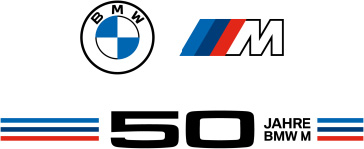 Wariant modelowy:
BMW M3 Competition Touring z napędem M xDrive: 6-cylindrowy silnik rzędowy z technologią M TwinPower Turbo, 8-stopniowa skrzynia M Steptronic, napęd M xDrive, 375 kW (510 KM), 650 Nm, przyspieszenie [0-100 km/h]: 3,6 s, zużycie paliwa w cyklu mieszanym: 10,4–10,1 l/100 km; emisja CO2 w cyklu mieszanym: 235–229 g/km.Koncepcja pojazdu i stylistyka.
	Więcej przestrzeni na typowe osiągi M. 	 2	Napęd.
	6-cylindrowy silnik rzędowy M TwinPower Turbo i 8-stopniowa skrzynia M Steptronic z napędem na wszystkie koła dające fascynującą dynamikę jazdy. 	 7	Układ jezdny.
	Najwyższa precyzja i typowe dla tego modelu opanowanie i pewność. 	 11	Wyposażenie.
	Wyjątkowa harmonia osiągów i funkcjonalności na co dzień. 	 15	System wskazań i obsługi oraz łączność.
	Nowy BMW iDrive z systemem operacyjnym BMW 8. 	 19Wszystkie osiągi, wartości zużycia paliwa i emisji spalin to dane tymczasowe.Wszystkie opisane warianty modeli, zakresy wyposażenia, dane techniczne, wartości zużycia i emisji dotyczą oferty na rynku niemieckim. Podane wymiary dotyczą pojazdów z wyposażeniem standardowym oferowanym w Niemczech i zależnie od wybranego rozmiaru kół, opon oraz wyposażenia dodatkowego mogą się różnić.Wartości zużycia paliwa, emisji CO2, zużycia energii elektrycznej i zasięgu w trybie elektrycznym są ustalane zgodnie z procedurą pomiarową określoną w rozporządzeniu (WE) 715/2007 w jego aktualnie obowiązującym brzmieniu. Podane wartości dotyczą pojazdów z wyposażeniem standardowym oferowanym w Niemczech, a podane zakresy uwzględniają różnice wynikające z wybranego rozmiaru kół i opon oraz wyposażenia dodatkowego.Wszystkie wartości zostały już ustalone zgodnie z nowym cyklem testowym WLTP. Podatki i inne opłaty samochodowe uwzględniające (również) emisję CO2 oraz ewentualne bonifikaty obliczane są na podstawie wartości WLTP. Więcej informacji o procedurze pomiarowej WLTP można znaleźć na stronie www.bmw.com/wltp.Więcej informacji na temat oficjalnego zużycia paliwa oraz oficjalnej emisji CO2 nowych samochodów osobowych uzyskać można we wszystkich salonach sprzedaży BMW.Koncepcja pojazdu i stylistyka.
Więcej przestrzeni na typowe osiągi M.Rodzina modeli BMW M3 i BMW M4 została po raz pierwszy rozszerzona o wersję Touring. BMW M3 Competition Touring z M xDrive łączy w sobie autentyczny wyścigowy charakter, niezwykłą indywidualność i większą funkcjonalność. BMW M GmbH po raz pierwszy wprowadza pięciodrzwiową wersję swoich wyczynowych samochodów klasy średniej premium, które cieszą się popularnością już od sześciu generacji modelowych. Samochód oferowany jest wyłącznie w wersji Competition i z napędem na wszystkie koła M xDrive. Układ przenosi napęd 6-cylindrowego silnika M TwinPower Turbo o mocy 375 kW (510 KM) poprzez 8-stopniową skrzynię M Steptronic z układem Drivelogic, a następnie rozdziela ją adaptacyjnie na wszystkie cztery koła.Dzięki tej technologii napędu i specjalnie zestrojonemu układowi jezdnemu BMW M3 Touring oferuje doskonałe właściwości jezdne zarówno na drodze, jak i przy bardzo dynamicznej jeździe na torze wyścigowym. Połączenie dynamiki, zwinności i precyzji w typowym dla BMW M wydaniu z nieograniczoną przydatnością do codziennego użytku dodatkowo uzupełnioną o większą przestrzeń bagażową daje mu unikalny charakter znajdujący wyraźne odzwierciedlenie w ekstrawaganckim wyglądzie zewnętrznym. Ponadto BMW M3 Touring oferuje innowacyjne rozwiązania techniczne w zakresie obsługi i łączności. Jako pierwszy samochód o wysokich osiągach spod znaku BMW M GmbH od samego początku wyposażony jest w nowy system obsługi pojazdu BMW iDrive oparty na systemie operacyjnym BMW 8 oraz w zakrzywiony wyświetlacz BMW.Innowacyjna koncepcja z okazji 50. rocznicy powstania BMW M GmbH.Po limuzynie, coupé i kabriolecie BMW M3 Touring jest czwartym modelem w tej serii samochodów o wysokich osiągach. Samochód będzie produkowany razem z BMW M3 Limuzyna w zakładach BMW Group w Monachium. Z okazji 50. rocznicy powstania BMW M GmbH po raz kolejny demonstruje swoje doświadczenie w tworzeniu niezwykle emocjonujących koncepcji pojazdów. BMW M3 Touring spełnia oczekiwania i potrzeby grupy docelowej, która ma większe wymagania pod wieloma względami: większej mocy, lepszych osiągów, większych emocji, a także większej funkcjonalności. BMW M3 Touring oferuje tym entuzjastom możliwość wyrażenia swojej fascynacji motorsportem nie tylko przy wybranych okazjach, ale praktycznie podczas każdej codziennej jazdy.Pierwsze BMW M3 Touring będzie miało swoją światową premierę w lipcu 2022 roku podczas Goodwood Festival of Speed w Wielkiej Brytanii. Wielka Brytania jest obok Niemiec najważniejszym rynkiem zbytu BMW M3 Touring. Ponadto sprzedaż nowego modelu jest skoncentrowana głównie na Szwajcarii i Belgii, a także Australii, Nowej Zelandii, Korei Południowej i Japonii. Rynkowa premiera nowego BMW M3 Touring nastąpi wraz z rozpoczęciem produkcji w listopadzie 2022 r., a samochód będzie można zamawiać od września 2022 r.Typowa dla M stylistyka z oryginalnymi akcentami.Wygląd zewnętrzny BMW M3 Touring w indywidualny sposób odzwierciedla inspirowany motorsportem charakter tej serii modelowej. Touring, podobnie jak Limuzyna, wyraźnie różni się od analogicznego wariantu BMW serii 3, na bazie którego stworzono wersję BMW M. Wyraziste powierzchnie i atletycznie uformowane powierzchnie, podobnie jak charakterystyczne dla M elementy stylistyczne doprowadzające powietrze i zapewniające balans aerodynamiczny, sygnalizują nieprzeciętne osiągi BMW M3 Touring. Efektem tego jest ekstrawagancka i poruszająca emocje estetyka, która wyraźnie odróżnia BMW M3 Touring od konkurencji.Wzornictwo dachu i tylnej części nadwozia, które są charakterystyczne dla nowego wariantu karoserii, występują tu w wersji typowej dla tego modelu. Dzięki temu BMW M3 Touring zyskało również wygląd wyróżniający się w ramach serii modelowej.Podobnie jak stylistyka powierzchni również proporcje BMW M3 Touring podkreślają jego wyjątkowo dynamiczny wygląd. Przy długości zewnętrznej 4794 mm przewyższa BMW serii 3 Touring o 85 mm. Szerokość jest większa o 76 mm (1903 mm), natomiast wysokość jest mniejsza o 4 mm (1436 mm). Do tego dochodzą bardzo duże obręcze kół ze stopów lekkich w rozmiarze 19 cali na przedniej osi i 20 cali na tylnej. Kute obręcze kół M Double Spoke są oferowane standardowo w kolorze czarnym Jet Black, a opcjonalnie w wersji dwukolorowej Jet Black z frezowanymi powierzchniami czołowymi. Ponadto opcjonalnie oferowane są kute obręcze kół M w takich samych rozmiarach i w specjalnej stylistyce Double Spoke, do wyboru w wersji Bicolor Jet Black lub matowym Orbit Grey.Charakterystyczna dla M atrapa chłodnicy BMW, duże wloty powietrza, szerokie nadkola i progi.Przód w stylu M sprawia, że Touring jest natychmiast rozpoznawalny jako M-ka. Pośrodku znajduje się pionowo ustawiona atrapa chłodnicy BMW sięgająca daleko w dół. Jest bezramkowa i w całości wykonana w kolorze czarnym. Ułożone poziomo podwójne listwy M opatrzone są oznaczeniem modelu „M3 Competition”. Ponadto duże boczne wloty w dolnej części pasa przedniego zapewniają optymalny dopływ powietrza chłodzącego do elementów układu napędowego i hamulcowego. Otwory podzielone na dwie części mają charakterystyczne kratki o wzorze plastra miodu. Umieszczone po bokach wloty zasłon powietrznych ze zintegrowanymi lotkami poprawiają aerodynamikę i podkreślają szerokość pojazdu.Standardowym wyposażeniem BMW M3 Touring są w pełni diodowe reflektory ze światłami dziennymi w kształcie litery U. Opcjonalne światła laserowe BMW można rozpoznać po niebieskich wstawkach wewnątrz lamp. Wyposażenie obejmuje światła zakrętowe oraz adaptacyjne światła skrętne ze zmiennym oświetleniem jezdni zoptymalizowanym do jazdy w mieście i na autostradach oraz nieoślepiający asystent świateł drogowych. Przy prędkościach powyżej 60 km/h światła laserowe BMW zwiększają zasięg świateł drogowych do 550 m, dynamicznie podążając za przebiegiem drogi. Kolejną opcją są lampy BMW Individual Shadow Line z przyciemnionymi wstawkami w górnych krawędziach.W widoku bocznym indywidualne, dynamicznie wydłużone proporcje modelu Touring mają efektownie ukształtowane nadkola, charakterystyczne skrzela M i mocno wystające progi. Wraz z przednim i tylnym zderzakiem, również mocno wystającymi na zewnątrz, tworzą one jednolitą, opaskę w błyszczącym kolorze czarnym otaczającą cały pojazd. W połączeniu z przednim spojlerem, lotkami zasłon powietrznych i osłonami rozpórek w podwoziu ten zaczerpnięty z motorsportu element karoserii poprawia aerodynamikę pojazdu. Przepływ powietrza optymalizują również zaprojektowane specjalnie do M lusterka zewnętrzne lakierowane w błyszczącym kolorze czarnym.Dach i tył: indywidualne oznaki typowej dynamiki M.W nowym BMW M3 Touring do wyboru są dwa lakiery niemetalizowane i sześć metalizowanych. Ponadto w ofercie są trzy lakiery BMW Individual, pięć matowych wariantów mroźnych z palety lakierów specjalnych BMW Individual oraz szeroka gama kolorów specjalnych BMW Individual na zamówienie.Niezależnie od wybranego koloru karoserii dach BMW M3 Touring jest standardowo wykończony w błyszczącym kolorze czarnym. W tym samym kolorze lakierowane są również standardowe relingi dachowe, a także charakterystyczna dla tego modelu lotka na spojlerze dachowym zwana „gurney”.Dyfuzor w pasie tylnym jest również wykończony w błyszczącym kolorze czarnym, natomiast pary końcówek rur wydechowych, każda o średnicy 100 mm, są obramowane i wykończone w kolorze czarnego chromu. Kontury pionowych świateł odblaskowych na zewnętrznych krawędziach pasa tylnego nawiązują do wyglądu przednich zasłon powietrznych. Te typowe cechy stylistyczne M zostały połączone z indywidualnym widokiem z tyłu, w którym poziome linie i mocno wystające tylne nadkola podkreślają szerokość i potężną sylwetkę pojazdu. Prezencję wzmacniają płaskie, stylowo przyciemnione lampy tylne w kształcie litery L nachodzące mocno na boki karoserii. Wszystkie funkcje świetlne oparte są na technologii diodowej.Pakiet karbonowych elementów zewnętrznych M podkreślający wyścigowy charakter.Na życzenie dach i lusterka zewnętrzne BMW M3 Touring mogą być także lakierowane w kolorze karoserii. Opcjonalnie dostępne są również końcówki rur wydechowych w wersji chromowanej.W modelu Touring dostępny jest też pakiet elementów zewnętrznych M jeszcze bardziej podkreślający jego wyścigowy charakter. Wybór wysokiej jakości lekkich komponentów obejmuje wstawki w przednich wlotach powietrza i tylny dyfuzor, z których każdy ma specjalną geometrię, a także lusterka zewnętrzne z karbonu (CFRP).Wnętrze o ekskluzywnym charakterze: z przodu nowy kokpit, z tyłu wyjątkowa wszechstronność.Dzięki koncepcji przestrzennej i stylistyce wnętrza BMW M3 Touring podkreśla na wiele sposobów swój indywidualny charakter. Najnowsza generacja BMW iDrive bazującego na systemie operacyjnym BMW 8, któremu towarzyszy bardzo progresywna stylistyka kokpitu z zakrzywionym wyświetlaczem BMW, zapewnia intuicyjną obsługę.Zakrzywiony wyświetlacz BMW stanowi przełomowy akcent w zakresie nowoczesności i cyfryzacji wnętrza. Składa się on z wyświetlacza informacyjnego o przekątnej 12,3 cala za kierownicą oraz wyświetlacza kontrolnego o przekątnej 14,9 cala, które łączą się w jeden całkowicie cyfrowy ekran o wysokiej rozdzielczości pod wspólną szklaną powierzchnią wygiętą w stronę kierowcy. Zakrzywiony wyświetlacz BMW umożliwia znaczną redukcję liczby przycisków i elementów obsługi. Dzięki niemu oraz inteligentnemu asystentowi osobistemu BMW system operacyjny BMW 8 jest konsekwentnie nastawiony na intuicyjną obsługę za pomocą sterowania głosowego i funkcji dotykowej na wyświetlaczu kontrolnym.Absolutnie wyjątkową zaletą BMW M3 Touring jest jego wszechstronność i duże możliwości transportowe pozwalające cieszyć się codzienną mobilnością i szybkim podróżowaniem. Z tyłu znajdują się trzy pełnowymiarowe siedzenia. Oparcie tylnej kanapy jest dzielone w proporcjach 40:20:40, dzięki czemu elementy można składać pojedynczo lub razem w zależności od potrzeb i możliwości transportowych. W ten sposób pojemność bagażnika BMW M3 Touring można zwiększyć z 500 do 1510 l. Do charakterystycznych elementów zapewniających świetną funkcjonalność należy również oddzielnie otwierana tylna szyba.Purystyczna wyścigowa atmosfera dająca intensywne wrażenia M.Zaawansowana stylistyka kokpitu łączy się tu z charakterystycznymi dla M-ek elementami stylistycznymi. Są to czerwone akcenty w postaci przycisków M na kierownicy skórzanej M oraz na przycisku start/stop na konsoli środkowej. Dźwignia biegów oprócz skórzanej powierzchni z wytłoczonym logo M i stebnowaniem w kolorach M GmbH oraz przełącznikiem Drivelogic wyróżnia się charakterystycznym wycięciem z oświetleniem ambientowym.Purystyczny klimat sportowego samochodu zapewnia też antracytowa podsufitka BMW M oraz standardowe listwy ozdobne w błyszczącym kolorze czarnym. Alternatywnie dostępne są warianty z aluminium Rhombicle w kolorze antracytowym i Carbon Fibre o wysokim połysku oraz listwy ozdobne BMW Individual w wersji w czarnym lakierze fortepianowym i aluminiowej plecionki.Wyposażenie standardowe nowego BMW serii 3 Touring obejmuje tapicerkę ze skóry Merino. Podobnie jak opcjonalna pełna tapicerka ze skóry Merino jest ona dostępna w czterech wariantach kolorystycznych. W rozszerzonej palecie kolorystycznej oferowana jest również rozszerzona tapicerka BMW Individual ze skóry Merino i pełna tapicerka BMW Individual ze skóry Merino. Wszystkie warianty wyposażenia można łączyć zarówno ze standardowymi fotelami sportowymi M, jak i z opcjonalnymi karbonowymi fotelami kubełkowymi M. Pełna tapicerka skórzana obejmuje także czarne podparcia kolan na konsoli środkowej.Napęd.
6-cylindrowy silnik rzędowy M TwinPower Turbo i 8-stopniowa skrzynia M Steptronic z napędem na wszystkie koła dające fascynującą dynamikę jazdy.Napęd zastosowany w BMW M3 Competition Touring z układem M xDrive jest konsekwentnie ukierunkowany na doskonałe osiągi. Samochód wyposażony w wyjątkowo mocny silnik dołącza do grona modeli Competition tej serii. Przeniesienie napędu na drogę jest również bezkompromisowe pod względem trakcji, stabilności jazdy i dynamiki. 6-cylindrowy silnik rzędowy o mocy 375 kW (510 KM) oraz 8-stopniowa skrzynia M Steptronic z układem Drivelogic współpracują z napędem na wszystkie koła M xDrive.Taka konfiguracja zapewnia nie tylko bardzo intensywne i fascynujące wrażenia na torze wyścigowym, ale także znakomitą funkcjonalność na co dzień i przez cały rok. Silnik BMW M3 Competition Touring z M xDrive łączy w sobie najnowszą technologię M TwinPower Turbo z tradycyjnym wysokoobrotowym charakterem, oferując typową charakterystykę pracy M. Układ Drivelogic 8-stopniowej skrzyni M Steptronic daje kierowcy możliwość wyboru charakterystyki zmiany przełożeń. Również inteligentny napęd na wszystkie koła w wersji M oferuje różne opcje przeniesienia napędu – aż po prawdziwy napęd na tylne koła.6-cylindrowy silnik rzędowy o szybkim oddawaniu mocy i wysokoobrotowym charakterze.6-cylindrowy silnik rzędowy o pojemności 3,0 l wyróżnia się spontanicznym oddawaniem mocy i łatwością wchodzenia na obroty, która trwa nieprzerwanie aż maksymalnego obciążenia. Cechy te dają niepowtarzalną charakterystykę o liniowym przyroście mocy, która charakteryzuje samochody BMW M. Jednostka napędowa zapewnia maksymalny moment obrotowy 650 Nm w zakresie od 2750 do 5500 obr/min. Maksymalną moc 375 kW (510 KM) osiąga przy 6250 obr/min. Maksymalna prędkość obrotowa wynosi 7200 obr/min.Na bazie jednostki zastosowanej w BMW serii 3 Touring powstał również silnik nowego samochodu wyścigowego BMW M4 GT3. Jednostka zawdzięcza swoją moc, wydajność i możliwości na torze licznym komponentom opracowanym na podstawie wieloletnich doświadczeń wyścigowych BMW M GmbH. Jest to m.in. sztywna skrzynia korbowa, beztulejowy zamknięty blok silnika, kuty, lekki wał korbowy i głowica cylindrów, której rdzeń został wykonany w technologii druku 3D. Sprężone powietrze do komór spalania dostarczają dwie turbosprężarki Mono Scroll z elektronicznie sterowanymi zaworami upustowymi spalin. Sprawność układu doładowania optymalizuje chłodzenie powietrza doładowania zapewniane przez obwód niskotemperaturowy. Technologia bezpośredniego wtrysku benzyny działa przy ciśnieniu do 350 barów z wyjątkową precyzją i wydajnością. Inne komponenty technologii M TwinPower Turbo to układ regulacji zaworów VALVETRONIC oraz płynna regulacja faz rozrządu Double VANOS.Podobnie jak układ chłodzenia również smarowanie zostało zaprojektowane z myślą o ekstremalnie dynamicznych sytuacjach podczas jazdy na torze. Dodatkowy stopień zasysania umożliwia sterowanej mapowo pompie olejowej dostarczanie oleju z mniejszej miski olejowej służącej jako bufor. Specjalny układ wydechowy M z elektrycznie sterowanymi klapami generuje emocjonujące brzmienie napędu, które podkreśla radość z jazdy i liniowe oddawanie mocy przez silnik. Układ zakończony jest dużym tłumikiem końcowym, z którego spaliny wydostają się przez typowe dla BMW M cztery końcówki rur wydechowych.Dzięki typowej dla M charakterystyce pracy silnika oraz trakcji optymalizowanej przez system M xDrive osiągane są imponujące wartości przyspieszenia. BMW M3 Touring przyspiesza od 0 do 100 km/h w 3,6 s, a od 0 do 200 km/h w 12,9 s. Przyspieszenie od 80 do 120 km/h wynosi 2,7 s (na 4. biegu) lub 3,5 s (na 5. biegu). W połączeniu z opcjonalnym pakietem M Driver ograniczona elektronicznie prędkość maksymalna wzrasta z 250 do 280 km/h.8-stopniowa skrzynia biegów M Steptronic z Drivelogic: maksymalna dynamika zmiany biegów, indywidualna charakterystyka.Oferowana standardowo ośmiostopniowa skrzynia M Steptronic z układem Drivelogic jest doskonale dostosowana do charakterystyki pracy silnika. Bezpośrednie połączenie z silnikiem i niezwykle szybka zmiana biegów, jak również podbicie obrotów silnika przy redukcji biegów w trybie automatycznym oraz możliwość bezpośredniej zmiany na najniższy możliwy bieg w trybie manualnym, sprzyjają sportowemu stylowi jazdy.Skrzynia M Steptronic umożliwia w pełni automatyczną, a także ręczną, sekwencyjną zmianę biegów. Oprócz dźwigni biegów M wyposażenie standardowe obejmuje też łopatki przy kierownicy do ręcznej zmiany biegów. Do tymczasowego przejścia na ręczny tryb zmiany biegów wystarczy poruszyć jedną z łopatek. W trybie ręcznym możliwa jest również redukcja o kilka biegów do najniższego możliwego przełożenia w celu szybkiego przyspieszenia ze stałej prędkości. W tym celu kierowca musi jednocześnie do oporu wcisnąć pedał gazu i pociągnąć lewą łopatkę przy kierownicy. Podczas przyspieszania w trybie manualnym wymuszone włączenie wyższego biegu nie następuje nawet przy osiągnięciu maksymalnych obrotów silnika.Charakterystykę przełączania biegów można zmieniać przyciskiem Drivelogic w dźwigni. Zarówno w trybie automatycznym, jak i manualnym występują trzy wyraźnie różniące się od siebie charakterystyki. Poza komfortową i sportową konfiguracją kierowca może również wybrać charakterystykę zmiany biegów zoptymalizowaną do jazdy na torze wyścigowym.Napęd na wszystkie koła M xDrive optymalizuje trakcję i osiągi.W pełni adaptacyjny napęd na cztery koła pomaga BMW M3 Touring uzyskać fascynujące osiągi. M xDrive za pomocą elektroniczne sterowanego sprzęgła wielopłytkowego w przekładni rozdzielczej rozdziela moment obrotowy bezstopniowo i w pełni adaptacyjnie na przednie i tylne koła. Przeniesienie większej części napędu na tył daje wrażenia z jazdy charakterystyczne dla M, rozsądnie poprawiając przy tym trakcję i zwinność. Układ ma zintegrowaną kontrolę poślizgu kół, która umożliwia wyjątkowo szybką i precyzyjną regulację przeniesienia mocy. To jeszcze bardziej potęguje typowe dla M opanowanie w bardzo dynamicznych sytuacjach na drodze, np. podczas pokonywania zakrętów w kontrolowanym poślizgu.Napęd na wszystkie koła uzupełnia aktywny mechanizm różnicowy M, który płynnie rozdziela moment obrotowy pomiędzy tylne koła odpowiednio do potrzeb. Optymalizuje to przenoszenie momentu obrotowego napędu bez strat, szczególnie podczas jazdy w bardzo sportowym stylu i na jezdniach o zmniejszonej przyczepności z jednej strony. Aby zapewnić współdziałanie w każdej sytuacji na drodze, system M xDrive oraz aktywny mechanizm różnicowy M wraz ze specjalnym układem kontroli trakcji M są skomunikowane z DSC (dynamiczną kontrolą stabilności).Ponadto system M xDrive daje kierowcy możliwość dopasowania charakterystyki osiągów napędu na wszystkie koła do sytuacji na drodze oraz indywidualnych preferencji. W ustawieniu podstawowym 4WD napęd na wszystkie koła zapewnia maksymalną trakcję oraz precyzyjne kontrolowanie właściwości jezdnych w połączeniu z zauważalną przewagą przeniesienia mocy na tylne koła. W trybie 4WD Sport w wyjątkowo dynamicznych sytuacjach podczas jazdy jeszcze większa część momentu obrotowego przekazywana jest na tylne koła. Zwiększa to zwinność samochodu. Typowy dla M liniowy przyrost sił poprzecznych umożliwia teraz także jazdę w kontrolowanym poślizgu. Ponadto przy wyłączonym układzie DSC dostępny jest tryb 2WD. W tym ustawieniu napęd przekazywany jest wyłącznie na tylne koła, których trakcję można precyzyjnie regulować w dziesięciu stopniach za pomocą standardowego układu M Traction Control. Dzięki takiej transmisji mocy i bez stabilizującej interwencji systemów regulacji układu jezdnego doświadczeni kierowcy mogą cieszyć się szczególnie purystycznymi wrażeniami z jazdy.Układ jezdny.
Najwyższa precyzja i typowe dla tego modelu opanowanie i pewność.Połączenie osiągów samochodu sportowego o wysokich osiągach z koncepcją samochodu turystycznego wymaga wyjątkowej wiedzy i doświadczenia. Dzięki 50-letniemu doświadczeniu w motorsporcie BMW M GmbH stworzyło doskonale wyważony pakiet dla czwartego wariantu karoserii swoich modeli o wysokich osiągach w segmencie samochodów klasy średniej premium. Oprócz fascynującej charakterystyki silnika i wysokiego potencjału dynamiki jazdy pozostałych elementów układu napędowego obejmuje ona karoserię zoptymalizowaną pod względem sztywności i aerodynamiki oraz układ jezdny skonfigurowany i zestrojony specjalnie dla tego modelu.Długi rozstaw osi i szeroki rozstaw kół, niski środek ciężkości i zrównoważony rozkład masy na osie w proporcjach niemal 50:50 dają BMW M3 Touring idealne cechy wyjątkowego sportowego samochodu o wysokich osiągach. Precyzyjnie połączone elementy usztywniające ukierunkowane na poprawę dynamiki jazdy zwiększają sztywność wzdłużną i skrętną karoserii oraz punktów mocowania zawieszenia. Specyficzna dla M konstrukcja zawieszenia kół z kinematyką i elastokinematyką precyzyjnie dopasowaną do masy Touringa zapewnia zwinność, dynamikę i precyzję prowadzenia charakterystyczną dla modeli BMW M.Wyjątkowe połączenie doskonałych osiągów i komfortu na długich trasach wyróżniające BMW M3 Touring zostało dopracowane w trakcie intensywnych testów w najróżniejszych warunkach i obciążeniach. Program rozwojowy obejmował jazdy na torze testowym BMW Group w Miramas na południu Francji, w zimowym centrum testowym w Arjeplog w Szwecji, na Pętli Północnej toru Nürburgring i innych torach wyścigowych, a także na tysiącach kilometrów testowych na drogach pozamiejskich w regionie alpejskim na południe od Monachium, na autostradach i w codziennym ruchu miejskim.Specyficzne dla M wzmocnienia i elementy układu jezdnego.Rozpórki pomiędzy kielichami amortyzatorów oraz pomiędzy kielichami a grodzią silnika zwiększają sztywność skrętną przedniej części pojazdu. Pionowe wzmocnienia łączą elementy usztywniające komory silnika z ramą zawieszenia przedniego, której podstawa wzmocniona jest dodatkowo przez specyficzne połączenie w dolnej części słupka A. Rama zawieszenia przedniego usztywniona jest dodatkowo jednoczęściową aluminiową płytą wzmacniającą ze zintegrowanymi wzmocnieniami progów. W środkowej i tylnej części karoserii zastosowano specyficzne dla tych modeli usztywnienie wzmocnienia podłogi obejmujące poprzecznicę, usztywnienie bagażnika oraz specjalną ramę zawieszenia tylnego sztywno połączoną z karoserią.Specyficzna dla M konstrukcja osi przedniej z dwuprzegubowymi kolumnami resorującymi uwzględnia również wymagania wynikające z napędu na wszystkie koła. Ma zmodyfikowaną geometrię oraz specjalne przełożenie układu kierowniczego. Kinematyka osi, kąty pochylenia kół, zbieżności i wyprzedzenia sworznia zwrotnicy oraz obniżony środek obrotu zostały zaprojektowane tak, aby zapewnić nie tylko maksymalną dynamikę poprzeczną, ale również zrównoważony komfort jazdy na co dzień. Aluminiowe wahacze z przegubami kulowymi, aluminiowy drążek reakcyjny z nowo opracowanym mocowaniem, kute łożysko zwrotnicy ze specjalnie zaprojektowanym zaciskiem kolumny resorującej oraz łożyska kół o bardzo dużej stabilności pochylenia zapewniają idealne połączenie sztywności i niskiej masy przedniej osi. Pięciowahaczowa oś tylna ma specjalne zwrotnice i wahacze poprzeczne M. Na liście wyposażenia standardowego znajdują się również kute obręcze kół M ze stopów lekkich o średnicy 19 cali na przedniej osi i 20 cali na osi tylnej.Układ kierowniczy M Servotronic o zmiennym przełożeniu: maksymalna precyzja podczas dynamicznego pokonywania zakrętów, wyższy komfort manewrowania.Specjalna kinematyka osi przedniej w tym modelu w znacznym stopniu ogranicza wpływ napędu na układ kierowniczy BMW M3 Touring, nawet w bardzo dynamicznych sytuacjach drogowych. Z kolei duża sztywność skrętna przedniej części pojazdu umożliwia wyjątkowo szybką i precyzyjną reakcję na ruchy kierownicy. Dzięki temu standardowy układ kierowniczy M Servotronic może w pełni pokazać swoje walory. Zapewnia siłę wspomagania kierownicy zależną od prędkości jazdy oraz zmienne przełożenie. W tej sposób elektromechaniczny zębatkowy układ kierowniczy M zapewnia odpowiednią siłę wspomagania kierownicy w każdej sytuacji.Układ kierowniczy M Servotronic gwarantuje precyzyjne wchodzenie w zakręty i precyzyjne przekazywanie ruchów kierownicy podczas dynamicznego pokonywania zakrętów. Dzięki temu kierowca może cieszyć się niezwykle neutralną samosterownością aż po jazdę na limicie, a także liniowym narastaniem sił poprzecznych w całym zakresie przyspieszeń poprzecznych. W menu ustawień kierowca ma do wyboru dwie charakterystyki układu kierowniczego. Tryb Comfort zapewnia lekką i precyzyjną pracę kierownicy. W trybie Sport wyczucie i opór kierownicy są odczuwalnie większe, co zapewnia maksymalną precyzję przy dynamicznej jeździe.Zmienne przełożenie przekładni kierowniczej zależne od kąta skrętu kierownicy również zwiększa precyzję na zakrętach i zapewnia doskonałą stabilność podczas jazdy na wprost. Jeśli koła są już mocno skręcone, uzębienie układu kierowniczego zacieśnia się, zmniejszając wymagane kolejne ruchy kierownicy. Dzięki temu BMW M3 Touring doskonale prowadzi się na ciasnych zakrętach. Podobnie ciaśniejsze przełożenie przy dużych kątach skrętu zmniejsza siłę potrzebną do obracania kierownicą podczas parkowania i manewrowania. Komfort jazdy zapewnia również wspomaganie kierownicy Servotronic, które zwiększa się przy niskich prędkościach.Adaptacyjny układ jezdny M optymalizuje trakcję i komfort jazdy.Wyposażenie standardowe BMW M3 Touring obejmuje również adaptacyjny układ jezdny M. Elektronicznie sterowane amortyzatory zapewniają w każdej sytuacji optymalny kontakt z nawierzchnią, a wraz z napędem na wszystkie koła M xDrive gwarantują temu wyczynowemu samochodowi sportowemu doskonałą trakcję. Również mniejsze skoki kół pozytywnie wpływają na komfort jazdy na długich dystansach. Regulacja amortyzatorów odbywa się za pośrednictwem czujników, które stale monitorują zarówno ruchy karoserii, jak i stan nawierzchni i ruchy kierownicy. Elektromagnetycznie sterowane zawory w ciągu milisekund generują odpowiednie siły tłumienia – płynnie i indywidualnie dla każdego koła.Charakterystykę amortyzatorów można ustawić w menu. Tryb Comfort gwarantuje harmonijną kompensację nierówności na drodze przystosowaną do codziennej jazdy i podróży na długich dystansach. Po przełączeniu w tryb Sport amortyzatory wyraźnie się usztywniają. Maksymalną wydajność na równych torach wyścigowych zapewnia tryb Sport Plus o specjalnej charakterystyce tłumienia.Zintegrowany układ hamulcowy w wersji M.Doskonałą skuteczność hamowania i precyzyjną kontrolę zapewnia w BMW M3 Touring standardowy układ hamulcowy M z pływającymi tarczami. Obejmuje on sześciotłoczkowe hamulce tarczowe z zaciskami stałymi na przednich kołach i jednotłoczkowe hamulce tarczowe z zaciskami pływającymi na tylnych kołach. Opcjonalne hamulce węglowo-ceramiczne M charakteryzują się jeszcze wyższą skutecznością, jeszcze większą odpornością na zanik siły hamowania i wytrzymałością termiczną oraz bardzo wysoką odpornością na zużycie.Wspólną cechą obu wariantów jest zintegrowany układ hamulcowy. Łączy on funkcje uruchamiania hamulca, wzmacniania siły hamowania i regulacji hamowania w jednym kompaktowym module. Wymagane ciśnienie hamowania wyzwalane jest szczególnie szybko i precyzyjnie za pomocą siłownika elektrycznego. Zintegrowany układ hamulcowy w każdej sytuacji precyzyjnie dostosowuje siłę hamowania do poleceń kierowcy, zapewniając równocześnie właściwe wyczucie pedału. Zintegrowany układ hamulcowy M oferuje także dwa ustawienia czułości pedału hamulca. W menu ustawień kierowca może wybrać komfortową lub bezpośrednią reakcję na naciśnięcie hamulca.M Traction Control o indywidualnie ustawianym poślizgu kół.Zintegrowany układ hamulcowy działa z bardzo wysoką dynamiką, co umożliwia również znacznie szybszą i bardziej precyzyjną interwencję układu DSC (dynamiczna kontrola stabilności). Zakres funkcji obejmuje również tryb M Dynamic, który za naciśnięciem przycisku dopuszcza większy poślizg kół dający wyjątkowo sportowe wrażenia z jazdy.Ponadto w BMW M3 Touring standardowo można korzystać z funkcji M Traction Control. Pozwala ona kierowcy na indywidualny wybór progu interwencji ograniczenia poślizgu kół w trybie 2WD napędu M xDrive. W menu systemu obsługi iDrive do wyboru jest dziesięć poziomów, w których dopuszczony jest dokładnie określony poślizg tylnych kół. Na przykład na torze wyścigowym można ostrożnie przybliżać się do granic fizyki jazdy, a poprzez stopniową redukcję interwencji określić idealne ustawienie do jazdy w kontrolowanym poślizgu przy dynamicznym pokonywaniu zakrętów.Kute obręcze kół M w rozmiarze 19 cali z przodu i 20 cali z tyłu w standardzie, opcjonalnie z oponami Performance.Wyposażenie standardowe BMW M3 Touring obejmuje kute obręcze kół M ze stopów lekkich w rozmiarze 19 cali na osi przedniej i 20 cali na osi tylnej. Opony mają rozmiar 275/35 ZR19 z przodu i 285/30 ZR20 z tyłu.Zastosowanie bardzo dużych kół i opon na tylnej osi daje dodatkowe możliwości wykorzystania potencjału dynamiki jazdy poprzez lepsze przenoszenie sił poprzecznych. Standardowe obręcze kół M ze stopów lekkich Double Spoke oferowane są opcjonalnie z oponami torowymi zaprojektowanymi specjalnie do użytku na torze wyścigowym.Wyposażenie.
Wyjątkowa harmonia osiągów i funkcjonalności na co dzień.BMW M3 Touring doskonale sprawdza się zarówno na drodze, jak i na torze wyścigowym. W niezwykle wszechstronnej i autentycznej formie uosabia charakterystyczne dla samochodów BMW M połączenie wyjątkowych osiągów i nieograniczonej funkcjonalności na co dzień. Również wyposażenie standardowe i dodatkowe, podobnie jak cały układ napędowy i jezdny oraz aerodynamika, w połączeniu z doświadczeniem BMW M GmbH w motorsporcie, gwarantują funkcjonalność tej koncepcji pojazdu.We wnętrzu BMW M3 Touring koncepcja obsługi M mająca zapewniać indywidualne wrażenia z jazdy łączy się z nową interpretacją kokpitu zorientowanego na kierowcę. Jako pierwszy samochód sportowy o wysokich osiągach spod znaku BMW M GmbH wyposażony jest od razu w nowy system BMW iDrive z zakrzywionym wyświetlaczem BMW.Wyścigowe wrażenia i komfort na długich dystansach: karbonowe fotele kubełkowe M.Oferowane w standardzie przednie fotele sportowe M oferują elektryczną regulację w wielu płaszczyznach. Wyposażenie obejmuje też funkcję pamięci umożliwiającą zapamiętanie idealnej pozycji fotela oraz ogrzewanie foteli. Opcjonalnie dostępne są pasy bezpieczeństwa M z wplecionym wzorem w kolorach BMW M GmbH oraz wentylację foteli przednich.Unikalną połączenie wyścigowego feelingu, lekkiej konstrukcji, luksusowego wykończenia i komfortu na długich dystansach zapewniają karbonowe fotele kubełkowe M dla kierowcy i pasażera obok oferowane jako wyposażenie dodatkowe. Są one również w pełni regulowane i podgrzewane elektrycznie, mają zintegrowane zagłówki oraz podświetlane oznaczenie modelu. Użycie karbonu w elementach konstrukcyjnych siedzisk i oparć oraz otwory w obszarze podparć bocznych i pod zagłówkami daje redukcję masy o 9,6 kg w porównaniu ze standardowymi fotelami sportowymi M.Wysokiej klasy elementy komfortu i nowoczesna funkcjonalność.BMW M3 Touring oferuje wiele wysokiej klasy elementów wyposażenia podnoszących komfort na co dzień i w podróżach. Wyposażenie standardowe obejmuje przednią szybę o zwiększonej izolacji akustycznej, trójstrefową klimatyzację automatyczną, automatycznie przyciemniane lusterka wewnętrznego i lusterek zewnętrznych oraz elektrycznie składanie lusterek zewnętrznych, czujnik deszczu z automatyczną aktywacją świateł mijania, indywidualnie ustawiane oświetlenie ambientowe, galwanizowane aplikacje na elementach obsługi w boczkach drzwi oraz zestaw głośnikowy Hi-Fi. Wyposażenie dodatkowe oferuje m.in. podgrzewaną kierownicę, dostęp komfortowy, system nagłośnienia Surround marki Harman Kardon, szyby przeciwsłoneczne oraz rolety przeciwsłoneczne na tylnych szybach bocznych.Nowoczesna funkcjonalność zapewnia adaptacyjne i wygodne możliwości transportowe w BMW M3 Touring. W wyposażeniu standardowym jest automatyczna obsługa klapy tylnej oraz oddzielnie otwierana tylna szyba charakterystyczna dla modeli BMW Touring. Opcjonalnie dostępny jest pakiet akcesoriów do bagażnika. Obejmuje on m.in. panel po prawej stronie przestrzeni bagażowej do obsługi mechanizmu składania elementów oparcia kanapy tylnej. Pokrywa bagażnika i siatka oddzielająca bagażnik mogą być przewożone w schowkach pod podłogą bagażnika. Opcjonalnie po zamknięciu klapy tylnej z podłogi wysuwają się szyny antypoślizgowe. Zapobiegają one przemieszczaniu się bagażu podczas dynamicznego przyspieszania lub szybkiego pokonywania zakrętów.Systemy wspomagające kierowcę: indywidualny komfort i bezpieczeństwo.Szeroka gama nowoczesnych systemów wspomagających kierowcę podnosi komfort na długich trasach i bezpieczeństwo w trudnych sytuacjach drogowych. Standardowe wyposażenie BMW serii 3 Touring obejmuje system Park Distance Control z czujnikami z przodu i z tyłu, regulator prędkości z funkcją hamowania oraz ostrzeganie przed kolizją czołową z uruchomieniem hamulców, ostrzeganie przed zjechaniem z pasa ruchu z naprowadzaniem na pas z asystą kierowania, asystenta skupienia oraz wskazanie ograniczeń prędkości i zakazów wyprzedzania oraz ręcznego asystenta ograniczeń prędkości.Z opcjonalnym systemem asystującym kierowcy dochodzą funkcje ostrzegania przy zmianie pasa ruchu, ostrzegania przed ruchem poprzecznym z tyłu oraz zapobieganie zderzeniom tylnym. W wyposażeniu dodatkowym dostępny jest system asystujący kierowcy Professional. Zawiera on aktywny regulator prędkości z funkcją Stop & Go, automatycznego asystenta ograniczeń prędkości, rozpoznawanie sygnalizacji świetlnej, asystenta omijania, asystenta kierowania i prowadzenia po pasie ruchu, aktywny system nawigacji oraz asystenta korytarza ratunkowego. Elementem opcjonalnego asystenta parkowania jest asystent cofania.Przycisk M Mode: maksymalne osiągi za naciśnięciem przycisku.Działanie systemów wspomagających kierowcę można zmieniać w zależności od sytuacji, podobnie jak zakres treści wyświetlanych na zakrzywionym wyświetlaczu BMW – wystarczy nacisnąć przycisk. Przycisk M Mode na konsoli środkowej aktywuje wybitnie purystyczne ustawienia BMW M3 Touring. Zmiana ustawienia podstawowego ROAD na tryb SPORT powoduje wyłączenie systemów wspomagających kierowcę z wyjątkiem ostrzegania przed kolizją z funkcją hamowania asystenta omijania. Tryb TRACK przeznaczony wyłącznie do jazdy na torze wyścigowym całkowicie wyłącza systemy wspomagania.W trybach SPORT i TRACK wskazania na wyświetlaczu informacyjnym ograniczone są do informacji istotnych podczas sportowej jazdy. Ponadto w lewej części wyświetlacza informacyjnego można wyświetlać ciśnienie doładowania i temperaturę płynu chłodzącego, ciśnienia i temperatury opon oraz przyspieszenie wzdłużne i poprzeczne.Indywidualna konfiguracja przyciskiem Setup.System obsługi M obejmuje przycisk Setup na konsoli środkowej. Umożliwia bezpośredni dostęp do opcji ustawień silnika, układu jezdnego, kierowniczego i hamulcowego oraz napędu M xDrive. Kierowca może szczegółowo dostosować ogólne ustawienia pojazdu do danej sytuacji na drodze i swoich indywidualnych preferencji.Możliwe jest zapisanie dwóch indywidualnych konfiguracji ustawień, wraz z preferowanymi ustawieniami brzmienia silnika, kontroli stabilności, funkcji Auto Start/Stop oraz charakterystyki zmiany biegów 8-stopniowej skrzyni M Steptronic. Utworzoną w ten sposób pełną konfigurację pojazdu można następnie w każdej chwili aktywować naciśnięciem jednego z dwóch przycisków M na kierownicy.W wyposażeniu standardowym: M Drive Professional z M Drift Analyser i M Laptimer.BMW M3 Touring oferuje zarówno charakter fascynująco dynamicznego pojazdu do użytku na co dzień i na długich trasach, jak i ambitnej sportowej maszyny do jazdy na torze wyścigowym. Wyposażenie standardowe zawiera układ M Drive Professional zapewniający maksymalne osiągi na zamkniętych torach. Oprócz 10-stopniowej kontroli trakcji i trybu TRACK obejmuje on również funkcję M Drift Analyser i M Laptimer.M Drift Analyser pomaga kierowcy doskonalić umiejętność pokonywania zakrętów z dużą prędkością przy kontrolowanej nadsterowności i precyzyjnej kontrze. Rejestrowany jest czas trwania, odległość i kąt danej jazdy w kontrolowanym poślizgu. Analiza wskazywania na monitorze pokładowym zawiera ocenę od jednej do pięciu gwiazdek oraz porównanie z najlepszymi dotychczasowymi driftami. M Laptimer M dokumentuje czasy okrążeń na torze wyścigowym i stale informuje kierowcę na wyświetlaczu kontrolnym o poprawie lub pogorszeniu czasu w stosunku do najszybszego okrążenia, jakie wykonał do tej pory na aktualnie przejeżdżanej trasie.Opcje zapewniające maksymalne osiągi: pakiet M Driver, Pakiet M Race Track.Specjalnie do użytku na torze wyścigowym oferowane są ponadto dwie opcje. Pakietowi M Driver pozwala podnieść ograniczoną elektronicznie prędkość maksymalną BMW M3 Touring z 250 do 280 km/h.Kolejną opcją jest Pakiet M Race Track obejmujący karbonowo-ceramiczny hamulce i karbonowe fotele kubełkowe M, które w znacznym stopniu obniżają masę pojazdu. Wyścigowym wrażeniom z jazdy sprzyjają też opony torowe i karbonowe listwy ozdobne M.System wskazań i obsługi oraz łączność.
Nowy BMW iDrive z systemem operacyjnym BMW 8.Nowe BMW M3 Touring wyposażone jest standardowo w BMW Live Cockpit Plus, a także w najnowszą generację systemu BMW iDrive. Jest on oparty na systemie operacyjnym BMW 8 i dzięki nowej generacji oprogramowania oraz bardzo wydajnym funkcjom sieciowym i przetwarzania danych wprowadza interakcję między kierowcą a pojazdem w cyfrową przyszłość.Nowe BMW iDrive oferuje znacznie więcej możliwości intuicyjnej, multimodalnej i wygodnej obsługi funkcji nawigacji, inforozrywki i komunikacji pojazdu, a także korzystania z usług cyfrowych. Dzięki zakrzywionemu wyświetlaczowi BMW i stale rozszerzanym możliwościom inteligentnego asystenta osobistego BMW jest on konsekwentnie ukierunkowany na dialog za pomocą naturalnej mowy i obsługi dotykowej. W BMW M3 Touring wygląd kokpitu, który koncentruje się na osiągach i radości z jazdy, podkreślają wskazania charakterystyczne dla M.Zakrzywiony wyświetlacz BMW ze wskazaniami M.Standardowy zakrzywiony wyświetlacz BMW na kokpicie BMW M3 Touring jest ergonomicznie skierowany do kierowcy, co ułatwia intuicyjną obsługę dotykową. Składa się on z wyświetlacza informacyjnego o przekątnej 12,3 cala i wyświetlacza kontrolnego o przekątnej ekranu 14,9 cala. Jego nowoczesny interfejs graficzny zachwyca efektownymi kształtami, dynamicznymi efektami świetlnymi i wyrazistymi kolorami.Nowy układ graficzny wyświetlacza informacyjnego i wyświetlane na nim treści w typowym stylu M pomagają w koncentracji. W lewym obszarze wyświetlana jest m.in. prędkość jazdy w postaci liczby i skali cyfrowej, poziom paliwa oraz stan systemów wspomagających kierowcę. W prawej części wyświetlane są obroty silnika, aktualny bieg i ustawienie skrzyni biegów Drivelogic, a także temperatura oleju i ustawienia wybrane za pomocą przycisku M na kierownicy. W górnej części wyświetlacza informacyjnego widoczny jest typowe dla M wskaźnik zmiany biegu. Dolny pasek wyświetlacza informuje m.in. o stanie układu kontroli stabilności, napędu M xDrive i kontroli trakcji.Na ekranie głównym wyświetlacza kontrolnego w pełni cyfrowy wyświetlacz zapewnia przejrzysty widok możliwych pozycji menu w formie widżetów. Można je porządkować według indywidualnych preferencji. W BMW M3 Touring dostępne są także specjalne widżety z informacjami o aktualnie wybranej konfiguracji pojazdu oraz ciśnieniu i temperaturze opon.System nawigacyjny BMW Maps w standardzie, opcjonalnie wyświetlacz Head-Up w wersji M.Standardowe wyposażenie BMW Live Cockpit Plus obejmuje oparty na chmurze system nawigacyjny BMW Maps. Najnowsza generacja systemu nawigacyjnego zapewnia ekstremalnie szybką i dynamiczną kalkulację trasy w oparciu o precyzyjne dane o ruchu drogowym dostarczane w krótkich odstępach w czasie rzeczywistym. Dodatkowym elementem opcjonalnego systemu BMW Live Cockpit Professional jest wyświetlacz BMW Head-Up z charakterystycznymi wskazaniami M.Standardowa integracja smartfonów Apple CarPlay® i Android Auto™ umożliwia korzystanie z funkcji cyfrowych, takich jak asystent głosowy Siri czy Asystent Google, różnych aplikacji nawigacyjnych, usług streamingowych lub komunikatora WhatsApp za pośrednictwem systemu obsługi pojazdu. Opcjonalny system telefoniczny z ładowaniem bezprzewodowym umożliwia bezprzewodowe ładowanie smartfonów. Aktualizacje BMW ConnectedDrive umożliwiają wgrywanie nowych i ulepszonych funkcjo pojazdu w trybie „over-the-air”.Inteligentny asystent osobisty BMW z nowymi funkcjami.System obsługi w BMW M3 Touring obejmuje również inteligentnego asystenta osobistego BMW. Cyfrowy asystent zyskał dodatkowe możliwości dzięki systemowi operacyjnemu BMW 8. Naturalnie wypowiadane polecenia umożliwiają teraz m.in. obsługę klimatyzacji, otwieranie i zamykanie bocznych szyb. Funkcje systemów wspomagających kierowcę w BMW M3 Touring można również obsługiwać za pomocą głosu.Korzystaniu z inteligentnego asystenta osobistego BMW towarzyszą symbole na wyświetlaczu podkreślające interaktywny charakter systemu. Wyświetlana grafika jest wyświetlana we właściwym miejscu w zależności od aktywnego mówcy, wizualizując w ten sposób „uwagę” systemu podczas wypowiadania poleceń.Personalizacja poprzez profil BMW ID i aplikację My BMW.W nowym BMW M3 Touring klienci mogą jeszcze bardziej spersonalizować samochód dzięki profilowi BMW ID. W profilu BMW ID można bezpiecznie zapisywać i przenosić między pojazdami jeszcze więcej indywidualnych ustawień. Przypisany kod PIN lub powiązanie kluczyka z profilem BMW ID zapewnia ochronę indywidualnych danych przed dostępem innych użytkowników pojazdu.Jako uniwersalny interfejs cyfrowy aplikacja My BMW dostarcza informacji o stanie pojazdu w każdym momencie. Poprzez dostęp zdalny umożliwia ona również korzystanie z funkcji, takich jak na przykład lokalizacja pojazdu, blokowanie i odblokowywanie drzwi czy tworzenie obrazu otoczenia pojazdu (zdalny widok 3D). Istnieje również możliwość przesyłania ze smartfona do systemu nawigacyjnego pojazdu między innymi adresów docelowych.Najlepsza łączność z 5G i Personal eSIM.Jeśli klient zdecyduje się na opcjonalną funkcję Personal eSIM, może ona być aktywna równocześnie z kartą SIM pojazdu (DSDA: dual SIM, dual active). Dzięki Personal eSIM klient może wyjątkowo wygodnie korzystać w pojeździe z funkcji komunikacyjnych i sieciowych zawartych w swojej umowie na usługi telefonii komórkowej. BMW serii 3 Touring zmienia się w pewnym sensie w kolejne cyfrowe i zintegrowane w sieci urządzenie końcowe w ekosystemie klienta. Zasięg sieci komórkowej w zakresie odbioru danych i systemu telefonicznego zostaje przy tym znacząco zoptymalizowany przez własny system antenowy pojazdu obsługujący technologię 5G. Za pośrednictwem mobilnego hotspotu można połączyć z Internetem do 10 urządzeń.Karta Personal eSIM nie jest powiązana z pojazdem klienta, lecz z jego profilem BMW ID. Dzięki temu można ją przenosić do innych pojazdów BMW z funkcją Personal eSIM. Po zalogowaniu się klienta za pomocą profilu BMW ID karta Personal eSIM zostaje automatycznie skonfigurowana i jest natychmiast dostępna.Wskazane dane dotyczące zużycia paliwa, emisji CO2 i zużycia energii zostały ustalone na podstawie nowej procedury WLTP określonej w Rozporządzeniu (UE) 2017/1151 z dnia 1 czerwca 2017 r. w uzupełnieniu Rozporządzenia (WE) nr 715/2007 Parlamentu Europejskiego i Rady w sprawie homologacji typu pojazdów silnikowych w odniesieniu do emisji zanieczyszczeń pochodzących z lekkich pojazdów pasażerskich i użytkowych oraz w sprawie dostępu do informacji dotyczących naprawy i utrzymania pojazdów w brzmieniu obowiązującym w chwili udzielenia homologacji. Dotyczą one pojazdów w Niemczech. Podane zakresy uwzględniają różnice wynikające z wybranych rozmiarów kół i opon oraz ewentualnego wyposażenia dodatkowego.Wszystkie wartości zostały już ustalone zgodnie z nowym cyklem testowym WLTP. Podatki i inne opłaty samochodowe uwzględniające (również) emisję CO2 oraz ewentualne bonifikaty obliczane są na podstawie wartości WLTP. Więcej informacji o procedurze pomiarowej WLTP można znaleźć na stronie www.bmw.de/wltp.Więcej informacji dotyczących oficjalnego zużycia paliwa oraz specyficznej emisji CO2 nowych samochodów osobowych można uzyskać we wszystkich salonach sprzedaży.W przypadku pytań prosimy o kontakt:Katarzyna Gospodarek, Corporate Communications ManagerTel.: +48 728 873 932, e-mail: katarzyna.gospodarek@bmw.plBMW GroupBMW Group, reprezentująca marki BMW, MINI, Rolls-Royce i BMW Motorrad, jest jednym z wiodących na świecie producentów samochodów i motocykli w segmencie premium, a także dostawcą wysokiej jakości usług finansowych i mobilnościowych. Sieć produkcyjna BMW Group obejmuje 31 zakładów produkcyjnych i montażowych w 15 krajach; firma dysponuje międzynarodową siecią dystrybucji w ponad 140 krajach.W roku 2020 firma BMW Group sprzedała ponad 2,3 miliona samochodów oraz ponad 169 tysięcy motocykli na całym świecie. Dochód przed opodatkowaniem w roku finansowym 2020 wyniósł 5,222 mld euro przy obrotach wynoszących 98,990 mld euro. Według stanu na dzień 31 grudnia 2020 r. w BMW Group było zatrudnionych 120 726 pracowników.Podstawą sukcesu ekonomicznego BMW Group były zawsze odpowiedzialne działania i perspektywiczne myślenie. Firma już na wczesnym etapie wyznaczyła kierunek na przyszłość i konsekwentnie koncentruje się na zrównoważonym rozwoju i ochronie zasobów, począwszy od łańcucha dostaw poprzez produkcję aż po końcową fazę użytkowania wszystkich produktów.Facebook: https://www.facebook.com/BMW.PolskaTwitter: https://twitter.com/BMW_PolskaYouTube: http://www.youtube.com/BMWPolskaInstagram: https://www.instagram.com/bmwpolskaLinkedIn: https://www.linkedin.com/company/bmw-group-polska/